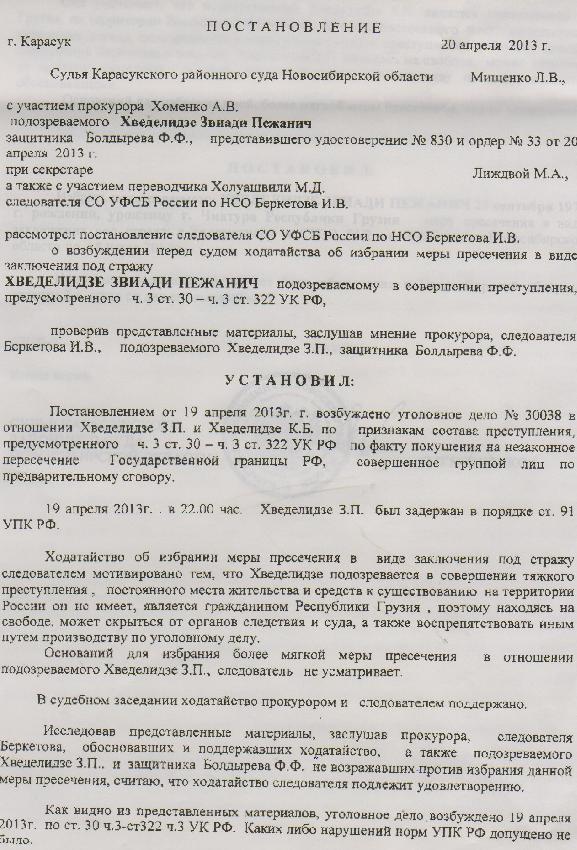 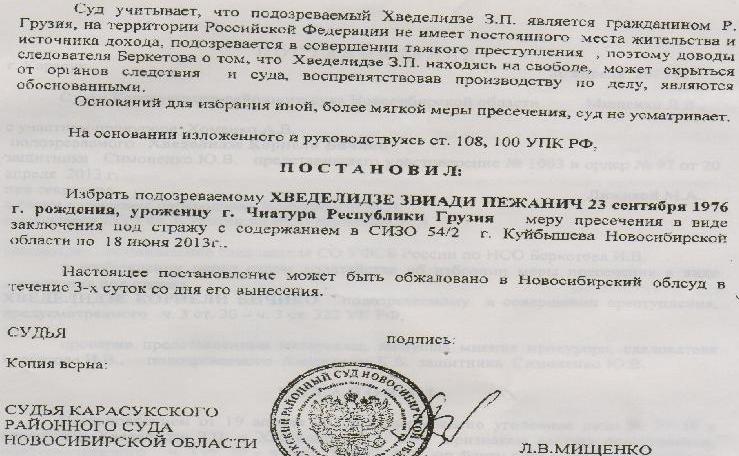 dadgenilebaq. karasuki                                                20 aprili 2013 welinovosibirskis olqis raionuli sasamarTlos mosamarTle  l. v. miSenkoTandaswrebiT: prokurori a. v. xomenkoeWvmitanili: zviadi beJanis-Ze xvedeliZedamcveli: f. f. boldirevi, romelmac waradgina 2013 wlis 20 aprilis orderi #33 da mowmoba #830mdivni: m. a. liJdvoi agreTve: Tarjimani   m. d. xoluaSviliruseTis federaluri usafrTxoebis samsaxuris sammarTvelos sagamamZieblo ganyofilebis novosibirskis olqis gamomZiebeli i.v.berketoviganixila ra gamomZieblis fuss sg nso – is i.v berketovis mier dayenebuli Suamdgomloba, zviad beJanis-Ze xvedeliZis patimrobaSi ayvanis Taobaze, romelic eWvmitanilia ruseTis federaciis sisxlis samarTlis kodeqsis 30-e muxlis  nawili III da 322-e muxlis  nawili III Sesabamisad.sasamarTlom wardgenil masalebze dayrdnobiT, aseve moismina ra prouroris - a. v. xomenkos, gamomZieblis - i.v.berketovisa da braldebul z. b. xvedeliZis dacvis - f. f. boldirevi mosazrebebi mimdinare sakiTxTan dakavSirebT daadgina 2013 wlis 19 aprilis dadgenilebiT aRZruli sisxlis samarTlis saqme #30038, ruseTis federaciis sisxlis samarTlis kodeqsis 30-e muxli, III nawili da aseve 322-e muxli  III nawiliebis Tanaxmad – (ruseTis federaciis saxelmwifo sazRvris ukanono gadakveTa) z. b. xvedeliZisa da k. b. xvedeliZis mxridan  ikveTeba danaSaulebrivi qmedebebi.z. b. xvedeliZe  dakavebul iqna 2013 wlis 19 aprils 22:00 saaTze, ruseTis federaciis sisxlis samarTlis processualuri kodeqsis 91 muxlis  Sesabamisad. gamomZieblis mier sasamarTlos winaSe dayenebuli Suamdgomloba eWvmitanilis mimarT aRkveTis RonisZiebis gatarebis Sesaxeb motivirebulia imiT,  rom  xvedeliZem Caidina  mZime danaSauli, radgan mas ar gaaCnia ruseTis federaciis teritoriaze arc  mudmivi sacxovrebeli adgili da arc raime saarsebo wyaro. eWvmitanili aris saqarTvelos moqalaqe da Tavisublebaze yofnis periodSi, is SesaZlebelia miemalos  sasamarTlosa da sagamoZiebo orgamoZiebs da  aseve xeli SeuSalos da SeewinaaRdegos sisxlis samarTlis saqmis warmoebas.gamomZiebeli z. b. xvedeliZisTvis mimarT garda aRkveTis RonisZiebisa, sxva msubuqi RonisZiebebis Catarebis  safuZvels ver xedavs.sasamarTlo sxdomaze dayenebul Suamdgomlobas mxari prokurorma da gamomZiebelma dauWira. G prokurorisa da  gamomZiebel berketovis mier Seswavlil masalebze dayrdnobiT dayenebuli da mxardaWerili Suamdgomloba, ar gauprotestebiaT arc braldebul z. b. xvedeliZes da arc mis damcvel f. f. boldirevs.rogorc  wardgenili sabuTebidan irkveva, sisxlis samarTlis saqme aRZrulia 2013 wlis 19 aprils yovelgvari procesualuri normebis darRvevis gareSe, ruseTis federaciis sisxlis samarTlis kodeqsis 30 muxlis III nawili da 322 muxlis  III nawili  Sesabamisad.sasamarTlo iTvaliswinebs ra, rom eWvmitanili z. b. xvedeliZe aris saqarTvelos moqalaqe da mas ruseTis federaciis teritoriaze ar gaaCnia arc sacxovrebeli adgili da arc saarsebo wyaro, aris eWvmitanili mZime danaSaulis Cadenaze. aqedan gamomdinare, gamomZiebeli berketovi samarTlianad miiCnevs eWvmitanilis mimarT aRkveTis RonisZiebis Catarebas, radgan TavisuflebaSi myof xvedeliZes SesaZlebloba ar mieces aaridos Tavi sasamarTlos da xeli ar SeuSalos sagamoZiebo organoebs. sasamarTlo eWvmitanilis mimarT SedarebiT msubuqi RonisZiebebis gatarebis safuZvels ver xedavs. warmoTqmuli mosazrebebidan da ruseTis federaciis sisxlis samarTlis kodeqsis 108 da  110 muxlebze dayrdnobiT,daadgina^eWvmitanil zviadi beJanis-Ze xvedeliZes, dabadebuls 1976 wlis 23 seqtembers saqarTveloSi, qalaq WiaturaSi, Seefardos Tavisuflebis aRkveTa patimrobaSi ayvaniT. novosibirskis olqis qalaq kuibiSevis 54/2 sagamoZiebo izolatorSi 2013 wlis 18 ivnisamde.arsebuli  dadgenileba misi gamoqveynebidan 3 dReRamis ganmavlobaSi.SesaZloa gasaCivrebul iqnas novosibirskis saolqo sasamarTloSi.xels awers novosibirskis olqis karasukskis raionuli sasamarTlos mosamarTle l. v. miSenko